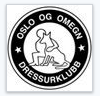 Godkjent styremøte 7.september 2015Håndtering av kommunikasjon og informasjonsflyt i OODK, inklusive retningslinjer for webmaster og administratorer på facebook siderTil grunn for informasjons- og kommunikasjonsarbeidet i OODK ligger NKK's webpolicyhttp://web2.nkk.no/filestore/Strategiske_dokumenter/Webpolicy.pdf InformasjonskanalerHjemmesiden www.oodk.org er hovedforumet hvor medlemmer kan fremhente informasjon. OODK sin side på Facebook er andrehåndskanal som skal bidra til raske spredning av informasjon til brukere av Facebook. Facebook skal være en informasjonskilde til nyheter lagt ut på www.oodk.org gjennom linking til nyheter.  Redaksjonelt ansvarDet er styret som har det redaksjonelle ansvaret for innholdet på nettside og Facebook sider WebmasterStyret utpeker en webmaster som skal legge ut informasjon på klubbens nettsider og sider på Facebook. Vervet som webmaster medfører publiserings og oppfølgingsansvar av nettsiden og facebook side ovenfor styret.Webmaster skal orientere styret om saker som er av prinsipiell eller avgjørende karakter, eksempelvis nødvendig vedlikehold, oppdateringer og forbedringer både av layout og av selve verktøyet som benyttes. InnholdDet er viktig at både styret og webmaster følger med på hva som skrives på OODKs-facebook-side slik at man raskt kan fjerne injurierende uttalelser eller innlegg som kan forstås som angrep på navngitte personer. Dersom man ikke gjør dette, kan OODK som utgiver havne i vanskeligheter. Webmaster publiserer innhold i samråd med styret, treningsansvarlig, kursarrangør, stevneleder eller andre som produserer innhold som skal publiseres på nett. Webmaster skal ikke legge ut artikler og nyheter på eget initiativ uten godkjennelse fra styret. Eksterne annonsører som ønsker publisering på nett og facebook, skal henvises til styret.Nyheter som er publisert på nett bør publiseres på facebook, spesielt når medlemmer har deltatt på større arrangementer eller nyheten kan regnes som spesielt interessant for klubbens medlemmer og andre interessenter.Undergrupper på FacebookI tillegg til klubbens nettside og side på Facebook, har de ulike grenene i klubben grupper på Facebook. Disse sidene administreres av treningsansvarlige for de respektive grenene. Hensikten med disse gruppene er informasjonsutveksling spesifikk for de ulike grener, å kunne gjøre avtaler om trening, oppmøtesteder og lignende. Selv om ethvert medlem av gruppen kan skrive innlegg og publisere, er det også på disse sidene styret som har det redaksjonelle ansvaret. Både styret og gruppenes administratorer skal sammen påse at injurierende uttalelser eller innlegg som kan forstås som angrep på navngitte personer, fjernes raskest mulig.